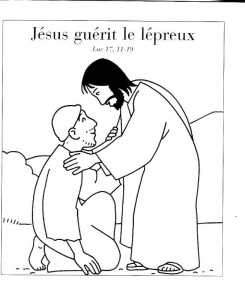 « Je le veux, sois purifié »          St Marc (1, 40-45) Étape 1 : Se rassembler autour de la Parole de Dieu en chantant :« Dieu tout proche nous te prions »Étape 2 : Écouter La Parole :« L’événement » que nous rapporte Marc dans ce passage,  a sans doute été surprenant pour les disciples et pour Jésus  lui-même qui venait d’affirmer d’autorité : « Allons ailleurs, dans les bourgs voisins, pour que là aussi je proclame, car c’est pour cela que je suis sorti ». (1, 38)La Parole : Un lépreux vient trouver Jésus; il tombe à ses genoux et le supplie: «Si tu le veux, tu peux me purifier.» Pris de pitié devant cet homme, Jésus étendit la main, le toucha et lui dit: «Je le veux, sois purifié.» À l’instant même, sa lèpre le quitta et il fut purifié.
Aussitôt Jésus le renvoya avec cet avertissement sévère: «Attention, ne dis rien à personne, mais va te montrer au prêtre. Et donne pour ta purification ce que Moïse prescrit dans la Loi: ta guérison sera pour les gens un témoignage.»
Une fois parti, cet homme se mit à proclamer et à répandre la nouvelle, de sorte qu’il n’était plus possible à Jésus d’entrer ouvertement dans une ville. Il était obligé d’éviter les lieux habités, mais de partout on venait à lui. Étape 3 : Recevoir la Parole : Le lépreux vient à Jésus comme à la chance unique de sa vie : il supplie à genoux, il veut recouvrer la santé, il veut redonner un sens à sa vie, et reprendre sa place dans la communauté.En effet, impur, intouchable, on le considère comme frappé d’un châtiment de Dieu, et il est mis, avec tous les lépreux, au ban de la société. Il ne peut entrer dans une ville ou un village, tout au plus peut-il mendier à la porte, et tout le monde doit s’éloigner de lui.Jésus, qui a pitié de lui, le guérit, mais veut garder la discrétion, parce qu’il veut faire l’œuvre de Dieu sans éclats, sans propagande, comme le Serviteur de Yahweh qui ne crie pas sur les places.Cependant l’homme, une fois guéri, s’empresse de proclamer la nouvelle, de sorte que Jésus ne peut plus entrer ouvertement dans une ville ; « il se tient dehors, dans les lieux déserts, et l’on vient à lui de toutes parts ».Le lépreux ne peut entrer en ville à cause de la crainte des habitants ; Jésus non plus ne peut entrer désormais, mais à cause de l’enthousiasme des foules.Revenons un instant sur la démarche du lépreux. « Si tu le veux, tu peux me guérir ! », dit-il à Jésus. Moi, je ne peux rien contre ce mal. Personne n’y peut rien. Mais toi, il te suffit de le vouloir, et la maladie obéira !Quelle foi, quelle confiance, dans cet appel du lépreux ! Et Jésus a aimé sa spontanéité, la véhémence de son désir, puisqu’il lui a répondu tout de suite : « Je le veux : sois purifié ! »Jésus le veut, Jésus le veut toujours, à toute heure de notre vie. Parfois, c’est nous qui ne le voulons pas vraiment. Nous connaissons les misères qui nous collent au cœur, mais nous disons :"Après tant d’années, c’est incurable ! Je suis incurable !C’est alors que nous n’osons plus espérer.Nous nous en tenons à ce que nous voyons en nous, sans regarder suffisamment ce que Jésus nous donne à voir en Lui : sa miséricorde, son désir de nous faire vivre, la force de son amitié de Sauveur.Souvent c’est l’image de nous-mêmes qui nous désole. Mais la première pauvreté de cœur que Dieu nous demande, c’est de lâcher justement l’image de nous-mêmes pour ne garder dans les yeux que son visage à lui.Sainte Thérèse de Lisieux écrivait à sa sœur Céline : « Si tu veux supporter en paix l’épreuve de ne pas te plaire à toi-même, il est vrai que tu souffriras, parce que tu seras à la porte de chez toi, mais ne crains pas : plus tu seras pauvre, plus Jésus t’aimera. »                                                                                             Frère Jean-Christian Lévêque, o.c.d.Étape 4 : Savourer la parole, par un temps de silence personnel, puis par le partageÉtape 5 : Prier la Parole avec le chant : « Confiance du cœur »Confiance du cœur, source de lumièreJésus donne nous un cœur de pauvre!